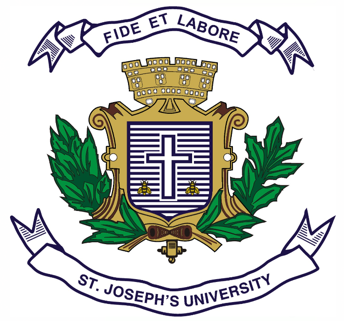 ST. JOSEPH’S UNIVERSITY, BENGALURU -27B.A/B.Sc/B.COM/B.B.A – I SEMESTERSEMESTER EXAMINATION: OCTOBER 2022(Examination conducted in December 2022)FH 121 - FRENCHTime: 2 Hours								          Max Marks: 50Dictionary not allowed. All answers should be written in full sentences.This paper contains __ 3__ printed pages and __3__ partsI. Réécrivez avec les adjectifs interrogatifs :     quels etc                                                                    (2)1. Dans _________ pays habitez-vous ?2. ________ est votre date de naissance ?3. ________ villes visites-tu ?4. ________ films préférez-vous ?II. Choisissez l’adjectif possessif approprié et réécrivez les phrases : tes, mon etc                        (2)5. Je parle cinq langues et _______ langue maternelle est le français.6. Vous avez beaucoup d’amis. ______ amis sont sympas.7. Ce sont les parents de Rosa. _______ parents habitent à Chennai.8. Nous étudions à l’université de St. Joseph’s. _________ université est grande.III. Remplissez avec un adjectif démonstratif :  ce, ces etc                                                                  (2)9. _________ étudiant est intelligent.10. ________ fruits sont délicieux.11. ________ femme travaille dans une banque.12. ________ jardin a beaucoup de plantes.IV. Mettez un pronom tonique et réécrivez la phrase :   moi, eux etc.                                 (2)13. _________, tu es russe ?14. _________, je m’appelle Sophie.15. _________, ils visitent la Tunisie ce mois.16. _________, nous ne sommes pas canadiens, nous sommes américains. V. Ecrivez un article contracté : au, à la, des, de etc.                                                            (2)17. Tu travailles ________ Maroc.18. Je suis né _________ États-Unis.19. Vous venez ________ Madagascar.20. Ils viennent ________ Espagne.VI. Conjuguez les verbes entre parenthèses au présent de l’indicatif.                              (10)21. Nous ____________ (Descendre) à la station de Shantinagar.22. Je _______________ (Faire) le devoir.23. Elles ____________ (Choisir) un bon restaurant.24. Il _______________ (S’appeler) Matin.25. Vous ____________ (Lire) une histoire ?26. Tu ______________ (écouter) toute la musique ?27. Vous ___________ (venir) d’Espagne. 28. Elle ______________ (Aller) à la banque.29. Ils _______________ (Dire) les nombres au professer. 30. Nous _____________ (Prendre) cette rue pour arriver à la gare.Part - BVII. A. Traduisez en Anglais :                                                                                                   (5)31. Épelez votre nom s’il vous plaît !32. Tu habites dans un appartement.33. J’adore cette cathédrale parce qu’elle est très belle.34. Il tourne à gauche.35. Les pyramides sont extraordinaires.B. Traduisez en Français:                                                                                                         (5)36. I go by foot to the university.37. This is the second restaurant.38. He is romantic.39. My family is big.40. The women are patient.Part - CVIII. Lisez la compréhension et répondez aux questions suivantes :                                  (5)Elle s'appelle Audrey Tautou. Elle est née le 9 août 1976, à Beaumont, en Auvergne (France). C'est une actrice française. Son père est dentiste et sa mère est médecin. Elle commence sa carrière à la télévision. Aujourd’hui, elle joue aux films. Sa première est « Venus beauté ». Elle a une nomination d’Oscar de la meilleure actrice pour « Le Fabuleux Destin d’Amélie Poulain ». Ses films en anglais : Dirty Pretty Things, Nowhere to Go but Up, The Da Vinci Code etc.41. Quelle est sa date et lieu de naissance ?42. Pour quel film elle a une nomination d’Oscar ?42. Quel est son premier film ?43. Quelle est la profession de son père et sa mère ?44. Nommez les films de Tatou.IX. A. vous candidat pour une émission de téléréalité. Écrivez votre fiche pour le casting : donnez des précisions sur vos activités professionnelles, des indications sur votre personnalité/votre mode de vie, vos loisirs et vos goûts.     OUB. Présentez une ville que vous visitez : où se situe la ville, quels endroits visitez-vous et dites pourquoi aimez-vous cette ville ?                                                                                   (60-70 mots) (10)X. A. Écrivez un dialogue : vous faites une réservation dans un hôtel. Vous parlez avec la réceptionniste et demandez les informations sur les dates, le nombre de personnes, le prix de la chambre, le confort et vous réservez.OUB. Écrivez un dialogue : vous allez de chez vous à l’université de St. Joseph’s. Vous demandez votre ami pour les indications.                                                                                         (50-60 mots) (5)